Umsetzung des Aktionsplans gegen Sucht NRW –Antrag auf Projektförderung zum Auf- und Ausbau 
von vernetzter Suchthilfe in Nordrhein-WestfalenAnlage 1: Exemplarischer Meilensteinplan des ProjektsBsp.: Arbeits- und ZeitplanErläutern Sie die einzelnen Projektphasen inhaltlich und ordnen Sie die Zielsetzung (1.- (…)) dem zeitlichen Raster zu. Beschreiben Sie Ihre Meilensteine inhaltlich in einer Legende. Anlage 2: FinanzierungsplanNETZWERKTITELBEANTRAGTER 
FÖRDERZEITRAUM (von – bis)Frühester Beginn voraussichtlich 01.01.2021 –Regellaufzeit: 24 Monate, in begründeten Ausnahmefällen 
max. 36 Monate.1. PROJEKTLEITUNG/ FEDERFÜHRUNG1. PROJEKTLEITUNG/ FEDERFÜHRUNG1. PROJEKTLEITUNG/ FEDERFÜHRUNGInstitution/ OrganisationName, Vorname Straße, HausnummerPostleitzahl, OrtTelefonE-Mail-Adresse1.2 KOOPERIERENDE INSTITUTIONEN/ NETZWERKPARTNER*INNEN1.2 KOOPERIERENDE INSTITUTIONEN/ NETZWERKPARTNER*INNEN1.2 KOOPERIERENDE INSTITUTIONEN/ NETZWERKPARTNER*INNENNennen Sie die einzelnen kooperierenden Institutionen bzw. Organisationen. Je nach Ansatz sind kreisweite- bzw. kreisübergreifende oder sektorenübergreifende (Suchthilfe mit z.B. Öffentlichem Gesundheitsdienst, psychiatrischer und hausärztlicher Versorgung, Altenhilfe, etc.) Kooperationspartner zu benennen.Nennen Sie die einzelnen kooperierenden Institutionen bzw. Organisationen. Je nach Ansatz sind kreisweite- bzw. kreisübergreifende oder sektorenübergreifende (Suchthilfe mit z.B. Öffentlichem Gesundheitsdienst, psychiatrischer und hausärztlicher Versorgung, Altenhilfe, etc.) Kooperationspartner zu benennen.Nennen Sie die einzelnen kooperierenden Institutionen bzw. Organisationen. Je nach Ansatz sind kreisweite- bzw. kreisübergreifende oder sektorenübergreifende (Suchthilfe mit z.B. Öffentlichem Gesundheitsdienst, psychiatrischer und hausärztlicher Versorgung, Altenhilfe, etc.) Kooperationspartner zu benennen.Institution/ OrganisationInstitution/ OrganisationInstitution/ OrganisationInstitution/ OrganisationInstitution/ OrganisationInstitution/ Organisation2. KURZE ZUSAMMENFASSUNG DES VORHABENS 2. KURZE ZUSAMMENFASSUNG DES VORHABENS 2. KURZE ZUSAMMENFASSUNG DES VORHABENS 2. KURZE ZUSAMMENFASSUNG DES VORHABENS 2. KURZE ZUSAMMENFASSUNG DES VORHABENS Stellen Sie bitte zusammenfassend die Kernelemente des Vorhabens im Sinne eines Steckbriefs dar, max. 1 Seite. Stellen Sie bitte zusammenfassend die Kernelemente des Vorhabens im Sinne eines Steckbriefs dar, max. 1 Seite. Stellen Sie bitte zusammenfassend die Kernelemente des Vorhabens im Sinne eines Steckbriefs dar, max. 1 Seite. Stellen Sie bitte zusammenfassend die Kernelemente des Vorhabens im Sinne eines Steckbriefs dar, max. 1 Seite. Stellen Sie bitte zusammenfassend die Kernelemente des Vorhabens im Sinne eines Steckbriefs dar, max. 1 Seite. 3. NETZWERKBESCHREIBUNG3. NETZWERKBESCHREIBUNG3. NETZWERKBESCHREIBUNG3. NETZWERKBESCHREIBUNG3. NETZWERKBESCHREIBUNG3.1.1 Ausgangslage und WissensstandBeschreiben Sie die lokale Ausgangslage und skizzieren Sie den entsprechenden themenspezifischen Wissensstand (Erkenntnisse aus anderen Projekten, Studien und/ oder theoretischen Modellen).3.1.2 Lokaler Handlungsbedarf Erläutern Sie den Handlungsbedarf: Warum besteht insbesondere bezüglich des gewählten Themas/ 
der gewählten Zielgruppe dringender Handlungsbedarf? 3.1.3 Einbindung des Netzwerks in die lokalen Strukturen und die kommunale    SuchthilfeplanungErläutern Sie die Einbindung des geplanten Netzwerkes und dessen Zielsetzung in die vorhandenen kommunalen Angebote und die kommunale Suchthilfeplanung. Die kommunalen Ansprechpartner/ Gesundheitsämter sind in jedem Fall über die Planung zu informieren. Ein schriftlicher Nachweis (Letter of Intent; Interessensbekundungen) der Kommune ist dem Antrag beizufügen. 3.1.4 Inhalt und MethodeBitte beschreiben Sie besondere Merkmale und Vorgehensweisen der geplanten Netzwerkarbeit und ggf. der geplanten Maßnahmen und Angebote. Auch bereits etablierte Methoden können genutzt werden.3.1.5 Berücksichtigung geschlechtsspezifischer und gendergerechter Aspekte
Geschlechtsspezifische Aspekte beziehen sich auf Merkmale des biologischen Geschlechts, während gendergerechte Aspekte die Geschlechterrollen (soziale Geschlecht) betreffen.3.1.6 Berücksichtigung kulturspezifischer Aspekte3.1.7 Herleitung der Partizipation der Zielgruppen
Partizipation bedeutet, dass die Zielgruppe in alle Phasen einbezogen wird. Erläutern Sie bitte, ob und in welcher Form die Einbindung erfolgt bzw. erfolgt ist.3.1.1 Ausgangslage und WissensstandBeschreiben Sie die lokale Ausgangslage und skizzieren Sie den entsprechenden themenspezifischen Wissensstand (Erkenntnisse aus anderen Projekten, Studien und/ oder theoretischen Modellen).3.1.2 Lokaler Handlungsbedarf Erläutern Sie den Handlungsbedarf: Warum besteht insbesondere bezüglich des gewählten Themas/ 
der gewählten Zielgruppe dringender Handlungsbedarf? 3.1.3 Einbindung des Netzwerks in die lokalen Strukturen und die kommunale    SuchthilfeplanungErläutern Sie die Einbindung des geplanten Netzwerkes und dessen Zielsetzung in die vorhandenen kommunalen Angebote und die kommunale Suchthilfeplanung. Die kommunalen Ansprechpartner/ Gesundheitsämter sind in jedem Fall über die Planung zu informieren. Ein schriftlicher Nachweis (Letter of Intent; Interessensbekundungen) der Kommune ist dem Antrag beizufügen. 3.1.4 Inhalt und MethodeBitte beschreiben Sie besondere Merkmale und Vorgehensweisen der geplanten Netzwerkarbeit und ggf. der geplanten Maßnahmen und Angebote. Auch bereits etablierte Methoden können genutzt werden.3.1.5 Berücksichtigung geschlechtsspezifischer und gendergerechter Aspekte
Geschlechtsspezifische Aspekte beziehen sich auf Merkmale des biologischen Geschlechts, während gendergerechte Aspekte die Geschlechterrollen (soziale Geschlecht) betreffen.3.1.6 Berücksichtigung kulturspezifischer Aspekte3.1.7 Herleitung der Partizipation der Zielgruppen
Partizipation bedeutet, dass die Zielgruppe in alle Phasen einbezogen wird. Erläutern Sie bitte, ob und in welcher Form die Einbindung erfolgt bzw. erfolgt ist.3.1.1 Ausgangslage und WissensstandBeschreiben Sie die lokale Ausgangslage und skizzieren Sie den entsprechenden themenspezifischen Wissensstand (Erkenntnisse aus anderen Projekten, Studien und/ oder theoretischen Modellen).3.1.2 Lokaler Handlungsbedarf Erläutern Sie den Handlungsbedarf: Warum besteht insbesondere bezüglich des gewählten Themas/ 
der gewählten Zielgruppe dringender Handlungsbedarf? 3.1.3 Einbindung des Netzwerks in die lokalen Strukturen und die kommunale    SuchthilfeplanungErläutern Sie die Einbindung des geplanten Netzwerkes und dessen Zielsetzung in die vorhandenen kommunalen Angebote und die kommunale Suchthilfeplanung. Die kommunalen Ansprechpartner/ Gesundheitsämter sind in jedem Fall über die Planung zu informieren. Ein schriftlicher Nachweis (Letter of Intent; Interessensbekundungen) der Kommune ist dem Antrag beizufügen. 3.1.4 Inhalt und MethodeBitte beschreiben Sie besondere Merkmale und Vorgehensweisen der geplanten Netzwerkarbeit und ggf. der geplanten Maßnahmen und Angebote. Auch bereits etablierte Methoden können genutzt werden.3.1.5 Berücksichtigung geschlechtsspezifischer und gendergerechter Aspekte
Geschlechtsspezifische Aspekte beziehen sich auf Merkmale des biologischen Geschlechts, während gendergerechte Aspekte die Geschlechterrollen (soziale Geschlecht) betreffen.3.1.6 Berücksichtigung kulturspezifischer Aspekte3.1.7 Herleitung der Partizipation der Zielgruppen
Partizipation bedeutet, dass die Zielgruppe in alle Phasen einbezogen wird. Erläutern Sie bitte, ob und in welcher Form die Einbindung erfolgt bzw. erfolgt ist.3.1.1 Ausgangslage und WissensstandBeschreiben Sie die lokale Ausgangslage und skizzieren Sie den entsprechenden themenspezifischen Wissensstand (Erkenntnisse aus anderen Projekten, Studien und/ oder theoretischen Modellen).3.1.2 Lokaler Handlungsbedarf Erläutern Sie den Handlungsbedarf: Warum besteht insbesondere bezüglich des gewählten Themas/ 
der gewählten Zielgruppe dringender Handlungsbedarf? 3.1.3 Einbindung des Netzwerks in die lokalen Strukturen und die kommunale    SuchthilfeplanungErläutern Sie die Einbindung des geplanten Netzwerkes und dessen Zielsetzung in die vorhandenen kommunalen Angebote und die kommunale Suchthilfeplanung. Die kommunalen Ansprechpartner/ Gesundheitsämter sind in jedem Fall über die Planung zu informieren. Ein schriftlicher Nachweis (Letter of Intent; Interessensbekundungen) der Kommune ist dem Antrag beizufügen. 3.1.4 Inhalt und MethodeBitte beschreiben Sie besondere Merkmale und Vorgehensweisen der geplanten Netzwerkarbeit und ggf. der geplanten Maßnahmen und Angebote. Auch bereits etablierte Methoden können genutzt werden.3.1.5 Berücksichtigung geschlechtsspezifischer und gendergerechter Aspekte
Geschlechtsspezifische Aspekte beziehen sich auf Merkmale des biologischen Geschlechts, während gendergerechte Aspekte die Geschlechterrollen (soziale Geschlecht) betreffen.3.1.6 Berücksichtigung kulturspezifischer Aspekte3.1.7 Herleitung der Partizipation der Zielgruppen
Partizipation bedeutet, dass die Zielgruppe in alle Phasen einbezogen wird. Erläutern Sie bitte, ob und in welcher Form die Einbindung erfolgt bzw. erfolgt ist.3.1.1 Ausgangslage und WissensstandBeschreiben Sie die lokale Ausgangslage und skizzieren Sie den entsprechenden themenspezifischen Wissensstand (Erkenntnisse aus anderen Projekten, Studien und/ oder theoretischen Modellen).3.1.2 Lokaler Handlungsbedarf Erläutern Sie den Handlungsbedarf: Warum besteht insbesondere bezüglich des gewählten Themas/ 
der gewählten Zielgruppe dringender Handlungsbedarf? 3.1.3 Einbindung des Netzwerks in die lokalen Strukturen und die kommunale    SuchthilfeplanungErläutern Sie die Einbindung des geplanten Netzwerkes und dessen Zielsetzung in die vorhandenen kommunalen Angebote und die kommunale Suchthilfeplanung. Die kommunalen Ansprechpartner/ Gesundheitsämter sind in jedem Fall über die Planung zu informieren. Ein schriftlicher Nachweis (Letter of Intent; Interessensbekundungen) der Kommune ist dem Antrag beizufügen. 3.1.4 Inhalt und MethodeBitte beschreiben Sie besondere Merkmale und Vorgehensweisen der geplanten Netzwerkarbeit und ggf. der geplanten Maßnahmen und Angebote. Auch bereits etablierte Methoden können genutzt werden.3.1.5 Berücksichtigung geschlechtsspezifischer und gendergerechter Aspekte
Geschlechtsspezifische Aspekte beziehen sich auf Merkmale des biologischen Geschlechts, während gendergerechte Aspekte die Geschlechterrollen (soziale Geschlecht) betreffen.3.1.6 Berücksichtigung kulturspezifischer Aspekte3.1.7 Herleitung der Partizipation der Zielgruppen
Partizipation bedeutet, dass die Zielgruppe in alle Phasen einbezogen wird. Erläutern Sie bitte, ob und in welcher Form die Einbindung erfolgt bzw. erfolgt ist.4.  ZIELSETZUNGEN4.  ZIELSETZUNGEN4.  ZIELSETZUNGEN4.  ZIELSETZUNGEN4.  ZIELSETZUNGENBitte beschreiben Sie, welches konkrete Ziel/ welche konkreten Ziele mit der Netzwerkbildung verfolgt werden. Die messbaren Projektziele und Teilziele können Sie auflisten. Beschreiben Sie für jedes (Teil-)Ziel die Indikatoren, mit denen der Grad der Zielerreichung gemessen werden soll. Die Erreichung der Ziele muss nach Projektende dargelegt werden. Die Tabelle können Sie je nach Bedarf erweitern.Beispiel:Bitte beschreiben Sie, welches konkrete Ziel/ welche konkreten Ziele mit der Netzwerkbildung verfolgt werden. Die messbaren Projektziele und Teilziele können Sie auflisten. Beschreiben Sie für jedes (Teil-)Ziel die Indikatoren, mit denen der Grad der Zielerreichung gemessen werden soll. Die Erreichung der Ziele muss nach Projektende dargelegt werden. Die Tabelle können Sie je nach Bedarf erweitern.Beispiel:Bitte beschreiben Sie, welches konkrete Ziel/ welche konkreten Ziele mit der Netzwerkbildung verfolgt werden. Die messbaren Projektziele und Teilziele können Sie auflisten. Beschreiben Sie für jedes (Teil-)Ziel die Indikatoren, mit denen der Grad der Zielerreichung gemessen werden soll. Die Erreichung der Ziele muss nach Projektende dargelegt werden. Die Tabelle können Sie je nach Bedarf erweitern.Beispiel:Bitte beschreiben Sie, welches konkrete Ziel/ welche konkreten Ziele mit der Netzwerkbildung verfolgt werden. Die messbaren Projektziele und Teilziele können Sie auflisten. Beschreiben Sie für jedes (Teil-)Ziel die Indikatoren, mit denen der Grad der Zielerreichung gemessen werden soll. Die Erreichung der Ziele muss nach Projektende dargelegt werden. Die Tabelle können Sie je nach Bedarf erweitern.Beispiel:Bitte beschreiben Sie, welches konkrete Ziel/ welche konkreten Ziele mit der Netzwerkbildung verfolgt werden. Die messbaren Projektziele und Teilziele können Sie auflisten. Beschreiben Sie für jedes (Teil-)Ziel die Indikatoren, mit denen der Grad der Zielerreichung gemessen werden soll. Die Erreichung der Ziele muss nach Projektende dargelegt werden. Die Tabelle können Sie je nach Bedarf erweitern.Beispiel:Ziel(e):Ziel(e):Ziel(e):Indikatoren zur Messung der ZielerreichungIndikatoren zur Messung der ZielerreichungTeilziel(e):Teilziel(e):Teilziel(e):5. DOKUMENTATION UND EVALUATION5. DOKUMENTATION UND EVALUATION5. DOKUMENTATION UND EVALUATION5. DOKUMENTATION UND EVALUATION5. DOKUMENTATION UND EVALUATIONBitte beschreiben Sie die Art der Dokumentation und Evaluation zur Überprüfung der Zielsetzungen (siehe Indikatoren). Bitte beschreiben Sie die Art der Dokumentation und Evaluation zur Überprüfung der Zielsetzungen (siehe Indikatoren). Bitte beschreiben Sie die Art der Dokumentation und Evaluation zur Überprüfung der Zielsetzungen (siehe Indikatoren). Bitte beschreiben Sie die Art der Dokumentation und Evaluation zur Überprüfung der Zielsetzungen (siehe Indikatoren). Bitte beschreiben Sie die Art der Dokumentation und Evaluation zur Überprüfung der Zielsetzungen (siehe Indikatoren). 6.  NACHHALTIGKEIT UND VERSTETIGUNG6.  NACHHALTIGKEIT UND VERSTETIGUNG6.  NACHHALTIGKEIT UND VERSTETIGUNG6.  NACHHALTIGKEIT UND VERSTETIGUNG6.  NACHHALTIGKEIT UND VERSTETIGUNGBitte beschreiben Sie, welche Maßnahmen zur Verstetigung der Projektergebnisse vorgesehen sind, ggf. auch im Hinblick auf eine Weiterfinanzierung nach Ende der Projektlaufzeit.Bitte beschreiben Sie, welche Maßnahmen zur Verstetigung der Projektergebnisse vorgesehen sind, ggf. auch im Hinblick auf eine Weiterfinanzierung nach Ende der Projektlaufzeit.Bitte beschreiben Sie, welche Maßnahmen zur Verstetigung der Projektergebnisse vorgesehen sind, ggf. auch im Hinblick auf eine Weiterfinanzierung nach Ende der Projektlaufzeit.Bitte beschreiben Sie, welche Maßnahmen zur Verstetigung der Projektergebnisse vorgesehen sind, ggf. auch im Hinblick auf eine Weiterfinanzierung nach Ende der Projektlaufzeit.Bitte beschreiben Sie, welche Maßnahmen zur Verstetigung der Projektergebnisse vorgesehen sind, ggf. auch im Hinblick auf eine Weiterfinanzierung nach Ende der Projektlaufzeit.7. ABLAUFPLAN
7. ABLAUFPLAN
7. ABLAUFPLAN
7. ABLAUFPLAN
7. ABLAUFPLAN
Bitte skizzieren Sie den geplanten Projektverlauf mit Hilfe von Meilensteinen inhaltlich und zeitlich. Verwenden Sie hierfür die Tabelle im Anhang (siehe Anlage 1).Bitte skizzieren Sie den geplanten Projektverlauf mit Hilfe von Meilensteinen inhaltlich und zeitlich. Verwenden Sie hierfür die Tabelle im Anhang (siehe Anlage 1).Bitte skizzieren Sie den geplanten Projektverlauf mit Hilfe von Meilensteinen inhaltlich und zeitlich. Verwenden Sie hierfür die Tabelle im Anhang (siehe Anlage 1).Bitte skizzieren Sie den geplanten Projektverlauf mit Hilfe von Meilensteinen inhaltlich und zeitlich. Verwenden Sie hierfür die Tabelle im Anhang (siehe Anlage 1).Bitte skizzieren Sie den geplanten Projektverlauf mit Hilfe von Meilensteinen inhaltlich und zeitlich. Verwenden Sie hierfür die Tabelle im Anhang (siehe Anlage 1).8. FINANZIERUNG8. FINANZIERUNG8. FINANZIERUNG8. FINANZIERUNG8. FINANZIERUNGBitte stellen Sie den Kosten- und Finanzierungsplan für Planung, Umsetzung sowie Evaluation dar. Es ist nach Personal- und Sachaufwendungen zu differenzieren. Nutzen Sie hierzu die Anlage (siehe Anlage 2).
Sollten mehrere Institutionen an der Förderung beteiligt sein, erläutern Sie bitte die Aufteilung der finanziellen Ressourcen hier im Detail.Bitte stellen Sie den Kosten- und Finanzierungsplan für Planung, Umsetzung sowie Evaluation dar. Es ist nach Personal- und Sachaufwendungen zu differenzieren. Nutzen Sie hierzu die Anlage (siehe Anlage 2).
Sollten mehrere Institutionen an der Förderung beteiligt sein, erläutern Sie bitte die Aufteilung der finanziellen Ressourcen hier im Detail.Bitte stellen Sie den Kosten- und Finanzierungsplan für Planung, Umsetzung sowie Evaluation dar. Es ist nach Personal- und Sachaufwendungen zu differenzieren. Nutzen Sie hierzu die Anlage (siehe Anlage 2).
Sollten mehrere Institutionen an der Förderung beteiligt sein, erläutern Sie bitte die Aufteilung der finanziellen Ressourcen hier im Detail.Bitte stellen Sie den Kosten- und Finanzierungsplan für Planung, Umsetzung sowie Evaluation dar. Es ist nach Personal- und Sachaufwendungen zu differenzieren. Nutzen Sie hierzu die Anlage (siehe Anlage 2).
Sollten mehrere Institutionen an der Förderung beteiligt sein, erläutern Sie bitte die Aufteilung der finanziellen Ressourcen hier im Detail.Bitte stellen Sie den Kosten- und Finanzierungsplan für Planung, Umsetzung sowie Evaluation dar. Es ist nach Personal- und Sachaufwendungen zu differenzieren. Nutzen Sie hierzu die Anlage (siehe Anlage 2).
Sollten mehrere Institutionen an der Förderung beteiligt sein, erläutern Sie bitte die Aufteilung der finanziellen Ressourcen hier im Detail.9. ANLAGEN9. ANLAGEN9. ANLAGEN9. ANLAGEN9. ANLAGENBitte listen Sie hier kurz die Anlagen bzgl. der schriftlichen Interessensbekundungen der zentralen Kooperationspartner im Netzwerk auf. Die Erweiterung im Laufe des Projektverlaufs ist möglich. Eine schriftliche Interessenbekundung der Kommune (Gesundheitsamt) ist zwingend erforderlich.Bitte listen Sie hier kurz die Anlagen bzgl. der schriftlichen Interessensbekundungen der zentralen Kooperationspartner im Netzwerk auf. Die Erweiterung im Laufe des Projektverlaufs ist möglich. Eine schriftliche Interessenbekundung der Kommune (Gesundheitsamt) ist zwingend erforderlich.Bitte listen Sie hier kurz die Anlagen bzgl. der schriftlichen Interessensbekundungen der zentralen Kooperationspartner im Netzwerk auf. Die Erweiterung im Laufe des Projektverlaufs ist möglich. Eine schriftliche Interessenbekundung der Kommune (Gesundheitsamt) ist zwingend erforderlich.Bitte listen Sie hier kurz die Anlagen bzgl. der schriftlichen Interessensbekundungen der zentralen Kooperationspartner im Netzwerk auf. Die Erweiterung im Laufe des Projektverlaufs ist möglich. Eine schriftliche Interessenbekundung der Kommune (Gesundheitsamt) ist zwingend erforderlich.Bitte listen Sie hier kurz die Anlagen bzgl. der schriftlichen Interessensbekundungen der zentralen Kooperationspartner im Netzwerk auf. Die Erweiterung im Laufe des Projektverlaufs ist möglich. Eine schriftliche Interessenbekundung der Kommune (Gesundheitsamt) ist zwingend erforderlich.Arbeiten MonateMonateMonateMonateMonateMonateMonateMonate1234567(…)Zielsetzung 1Zielsetzung 2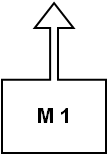 Zielsetzung 3Zielsetzung 4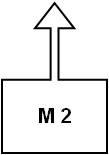 …………(…)LegendeMeilenstein 1Meilenstein 2Meilenstein 3(…)1 Finanzierungsplan 1 Finanzierungsplan 1 Finanzierungsplan 1 Finanzierungsplan 1 Finanzierungsplan 1 Finanzierungsplan Zeitpunkt der voraussichtlichenFälligkeit (Kassenwirksamkeit)Zeitpunkt der voraussichtlichenFälligkeit (Kassenwirksamkeit)Zeitpunkt der voraussichtlichenFälligkeit (Kassenwirksamkeit)Zeitpunkt der voraussichtlichenFälligkeit (Kassenwirksamkeit)Zeitpunkt der voraussichtlichenFälligkeit (Kassenwirksamkeit)20212021202220222023in Euro in Euro in Euro in Euro in Euro 1.1 GesamtkostenPersonalkosten:Sachkosten:1.2 abzgl. Leistungen Dritter wenn zutreffend, bitte benennen:  1.3 Eigenanteil(Eine Fördervoraussetzung stellt grundsätzlich eine 10%ige Eigenbeteiligung der kalkulierten Gesamtkosten bei freien Trägern und 20% der kalkulierten Gesamtkosten bei öffentlichen Trägern dar).1.4 Beantragte Fördersumme